Date : …….. /…… /……							………..…………………………..Qu’est-ce que le Coronavirus venu de Chine ?Consigne : Regarde la vidéo puis réponds aux questions par VRAI ou FAUX.Pourquoi le Coronavirus s’appelle-t-il ainsi ? …………………………………………………………………………………………………………………………………………………………………………………………………………………………………….Comment attrape-t-on le Coronavirus ?…………………………………………………………………………………………………………………………………………………………………………………………………………………………………….Dans quelles parties du corps le virus va se loger ?…………………………………………………………………………………………………………………Dessine le Coronavirus en respectant sa forme et ses couleurs.Actualités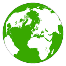 FRANÇAIS - Objectifs d’apprentissage :Comprendre une vidéo et ses principales informations.Répondre à un questionnaire sur le sujet.VRAI ou FAUXLes virus sont visibles à l’œil nu.Il n’existe qu’un seul type de Coronavirus.Le Coronavirus est très contagieux : il se transmet facilement d’une personne à une autre.Si l’on attrape le Coronavirus, on est sûr de déclarer une maladie très grave.Ce serait en mangeant un animal malade que l’homme a été infecté.